УКРАЇНАФЕДОРІВСЬКА СІЛЬСЬКА РАДАПОЛОГІВСЬКОГО РАЙОНУ ЗАПОРІЗЬКОЇ ОБЛАСТІвосьмого скликаннядруга сесіяРІШЕННЯ23.12 2020 року                                                                                             № 25 с.ФедорівкаПро затвердження Програми «Організація харчування вихованців дошкільних навчальних закладів» Федорівської сільської ради на 2021 рікКеруючись статтями 85, 91 Бюджетного кодексу України, Законом України «Про місцеве самоврядування в Україні», розглянувши пропозиції керівників дошкільних навчальних закладів Федорівської сільської ради, Федорівська сільська радав и р і ш и л а:1.Затвердити Програму «Організація харчування вихованців дошкільних навчальних закладів» Федорівської сільської ради на 2021 рік  (далі Програма), виклавши Програму в  редакції, що додається.2.Відділу фінансів Федорівської сільської ради передбачити в місцевому бюджеті видатки на фінансування Програми в сумі 360100 грн. у тому числі 196700грн. з бюджету загального фонду та 163700 грн власні надходження3. Контроль за виконанням рішення покласти на постійну депутатську комісію з питань фінансів, бюджету, планування соціально-економічного розвитку, інвестицій та міжнародного співробітництва.     Сільський голова                                            Володимир ЧЕРНОУС                                                                                     ЗАТВЕРДЖЕНО                                                                                     рішенням                                                                                      Федорівської сільської ради                                                                                     від 23.12.2020 № 25ПРОГРАМА«Організація харчування вихованців дошкільних навчальних закладів» на 2021 рікЗагальні положення    Програма «Організація харчування вихованців дошкільних навчальних закладів» на 2021 рік (далі-Програма) розроблена відповідно до законів України «Про освіту», «Про місцеве самоврядування» «Про охорону дитинства», «Про державну соціальну допомогу малозабезпеченим сім'ям», наказу Міністерства охорони здоров'я України, Міністерства освіти і науки України від 01 червня 2005 року № 242/329 «Про затвердження Порядку організації харчування дітей у навчальних та оздоровчих закладах».     Найважливішими компонентами розвитку особистості дитини є її фізичне, психічне та духовне здоров’я, стан якого визначається впливом на нього усього комплексу соціально-економічних, екологічних і духовних факторів. У контексті формування гармонійно розвиненої особистості постає питання створення умов для збереження здоров’я дітей, їх всебічного розвитку, навчання і виховання. Одним із основних факторів впливу на здоров’я дітей є забезпечення їх повноцінним і раціональним харчуванням.     Державою гарантується забезпечення харчування вихованців дошкільних навчальних закладів та дітей, пільгових категорій, тому організація харчування дітей у дошкільних навчальних закладах належить до пріоритетних завдань сільської ради.     Виконавчий комітет Федорівської сільської територіальної громади та керівники дошкільних навчальних закладів забезпечують координацію процесу організації харчування, контроль за харчовими нормами і якістю продукції, яка надходить до їдалень, організацію безоплатного харчування дітей пільгових категорій відповідно до статті 5 Закону України «Про охорону дитинства».      Розробка Програми обумовлена необхідністю створення умов для організації повноцінного і якісного харчування вихованців дошкільних навчальних закладів, забезпечення ефективного та прозорого використання бюджетних коштів.Мета Програми     Основна мета Програми - це створення умов для збереження здоров’я дітей, підвищення рівня організації харчування, забезпечення вихованців раціональним і якісним харчуванням, впровадження нових технологій приготування їжі.            Забезпечення безоплатним харчуванням дітей пільгових  категорій:            - дітей-сиріт та дітей, позбавлених батьківського піклування;    - дітей з малозабезпечених сімей, що отримують допомогу відповідно        Закону України «Про державну соціальну допомогу малозабезпеченим сім’ям»;            - дітей, батьки яких мають статус (посвідчення) учасника антитерористичної операції;           - дітей з особливими освітніми потребами;           - дітей з інвалідністю І-ІІІ груп;            - дітей (усіх категорій) із сімей, що створили дитячий будинок сімейного типу;             - дітей із сімей біженців та осіб, які потребують  додаткового або тимчасового захисту;            - дітей, які постраждали внаслідок воєнних дій і збройних конфліктів;            - дітей з числа внутрішньо переміщених осіб.3.Основні завдання  Програми              Здійснення комплексних заходів щодо забезпечення повноцінного якісного харчування вихованців, відповідно до вимог чинного законодавства, у тому числі: поліпшення матеріально-технічних та санітарно-гігієнічних умов приготування страв гарячого та іншого харчування, забезпечення їдалень освітніх закладів якісними продуктами в асортименті відповідно до чинних вимог.   	      Придбання продуктів харчування для організації харчування за рахунок бюджетних коштів для таких категорій дітей:            - дітей-сиріт та дітей, позбавлених батьківського піклування;            - дітей з малозабезпечених сімей, що отримують допомогу відповідно до Закону України «Про державну соціальну допомогу малозабезпеченим сім’ям»;             - дітей, батьки яких мають статус (посвідчення) учасника антитерористичної операції;             - дітей з особливими освітніми потребами, які навчаються в спеціальних і інклюзивних класах;             - дітей з інвалідністю І-ІІІ груп;              - дітей (усіх категорій) із сімей, що створили дитячий будинок сімейного типу;               - дітей із сімей біженців та осіб, які потребують  додаткового або тимчасового захисту;               - дітей, які постраждали внаслідок воєнних дій і збройних конфліктів;               - дітей з числа внутрішньо переміщених осіб.     Виплата заробітної плати працівникам, які задіяні в організації харчування, оплата транспортних послуг, придбання миючих та дезінфікуючих засобів.            3.Фінансове забезпечення  Програми    Фінансування заходів Програми буде здійснюватися за рахунок коштів місцевого бюджету та коштів власного надходження.              Орієнтований обсяг фінансування протягом терміну дії Програми – 360100грн.     Координатором роботи щодо виконання заходів Програми та головним розпорядником коштів є фінансовий відділ Федорівської сільської  ради.4. Очікувані результати виконання  ПрограмиРеалізація основних завдань Програми забезпечить: -  створення умов, що сприяють зміцненню здоров`я вихованців дошкільних навчальних закладів, їх гармонійному розвитку;          - забезпечення якісного та збалансованого харчування дітей;
           -  організація харчування вихованців пільгових категорій (відповідно до чинного законодавства);        - використання бюджетних коштів раціонально і ефективно.Діловод загального відділу                                      Тетяна ШЕЧКОВА                                                       Додаток                                                                                                                              до Програми                                                                      «Організація харчування вихованців                                                                      дошкільних навчальних закладів                                                                      на  2021 рік»                               ПЕРЕЛІК  ВИДАТКІВ,спрямованих на виконання Програми «Організація харчування вихованців дошкільних навчальних закладів» на 2021 рікДіловод загального відділу                                               Тетяна ШЕЧКОВА №з/пЗміст заходуВсього, грнПрогнозований обсяг фінансуванняПрогнозований обсяг фінансування№з/пЗміст заходуВсього, грнБюджет Федорівської сільської ради, грнВласні надходження, грн1Придбання продуктів для організації харчування за рахунок бюджетних коштів для таких категорій вихованців:      - дітей-сиріт та дітей, позбавлених батьківського піклування;      - дітей з малозабезпечених сімей, що отримують допомогу відповідно до Закону України «Про державну соціальну допомогу малозабезпеченим сім’ям»;        - дітей, батьки яких мають статус (посвідчення) учасника антитерористичної операції;1КДНЗ ЯС «Веселка»207865,00112865,0095000,001КДНЗ ЯС «Росинка»152235,0083835,0068400,00всього360100,00196700,00163400,00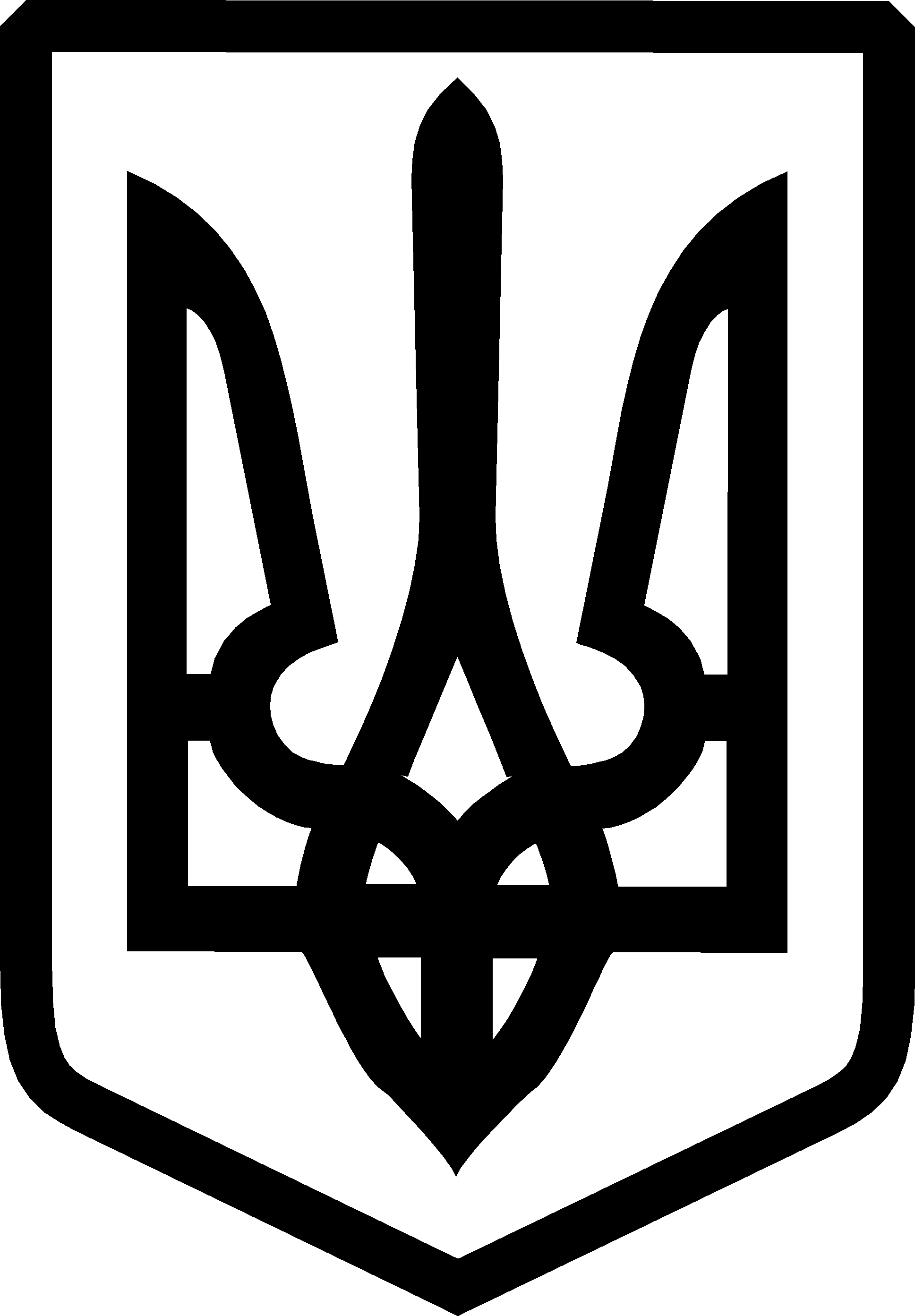 